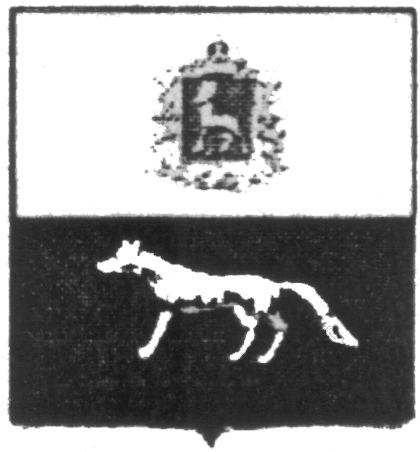 П О С Т А Н О В Л Е Н И Е        От  31.12.2015 года   №40Об утверждении муниципальной программы «Благоустройство территории сельского поселения Кандабулак муниципального района Сергиевский» на 2016-2018гг.В соответствии с Федеральным законом от 06.10.2003 № 131-ФЗ «Об общих принципах организации местного самоуправления в Российской Федерации» и Уставом сельского поселения Кандабулак, в целях совершенствования системы комплексного благоустройства сельского поселения Кандабулак, Администрация сельского поселения Кандабулак муниципального района Сергиевский  ПОСТАНОВЛЯЕТ:1.Утвердить муниципальную программу «Благоустройство территории сельского поселения Кандабулак муниципального района Сергиевский» на 2016-2018гг. (Приложение к настоящему Постановлению).2.Установить, что расходные обязательства, возникающие в результате принятия настоящего постановления, исполняются за счет средств местного бюджета в пределах общего объема бюджетных ассигнований, предусматриваемого на соответствующий финансовый год.3.Опубликовать настоящее Постановление в газете «Сергиевский вестник».4.Настоящее Постановление вступает в силу с 01 января 2016года.	Глава сельского поселения Кандабулак муниципального района Сергиевский                                       Мартынов А.А.МУНИЦИПАЛЬНАЯ ПРОГРАММА«Благоустройство территории сельского поселения Кандабулак муниципального района Сергиевский» на 2016-2018гг.ПАСПОРТмуниципальной программыХарактеристика проблемы.Решение задач благоустройства населенных пунктов необходимо проводить программно-целевым методом.	Программа разработана на основании Федерального закона от 06.10.2003 года № 131-ФЗ «Об общих принципах организации местного самоуправления в Российской Федерации» и конкретизирует целевые критерии развития благоустройства  сельского поселения Кандабулак муниципального района Сергиевский на 2016 – 2018 г.г.	Повышение уровня качества проживания граждан является необходимым условием для стабилизации и подъема экономики поселения.	Повышение уровня благоустройства территории стимулирует позитивные тенденции в социально-экономическом развитии муниципального образования и, как следствие, повышение качества жизни населения.	Имеющиеся объекты благоустройства, расположенные на территории поселения, не обеспечивают растущие потребности и не удовлетворяют современным требованиям, предъявляемым к их качеству, а уровень износа продолжает увеличиваться.	Финансово – экономические механизмы, обеспечивающие восстановление, ремонт существующих объектов благоустройства, недостаточно эффективны, так как решение проблемы требует комплексного подхода.	Отрицательные тенденции в динамике изменения уровня благоустройства территории обусловлены снижением уровня общей культуры населения, выражающимся в отсутствии бережливого отношения к объектам муниципальной собственности.	Программа полностью соответствует приоритетам социально-экономического развития сельского поселения Кандабулак на среднесрочную перспективу. Реализация программы направлена на:	- создание условий для улучшения качества жизни населения;	- осуществление мероприятий по обеспечению безопасности жизнедеятельности и сохранения окружающей среды.	Одной из проблем благоустройства населенных пунктов является негативное отношение жителей к элементам благоустройства: приводятся в неудовлетворительное состояние детские площадки, разрушаются и разрисовываются фасады зданий, создаются несанкционированные свалки мусора.	Анализ показывает, что проблема заключается в низком уровне культуры поведения жителей населенных пунктов, в небрежном отношении к окружающим элементам благоустройства.	В течение 2016-2018 годов необходимо организовать и провести:	- смотры – конкурсы, направленные на благоустройство муниципального образования: «За лучшее проведение работ по благоустройству, санитарному содержанию прилегающих территорий» с привлечением предприятий, организаций и учреждений;	- различные конкурсы, направленные на озеленение дворов, улиц.	Проведение данных конкурсов призвано повышать культуру поведения жителей, прививать бережное отношение к элементам благоустройства, привлекать жителей к участию в работах по благоустройству, санитарному содержанию прилегающих территорий.Цели и задачи программы.	Основной целью программы является комплексное решение проблем благоустройства по улучшению санитарного и эстетического вида территории сельского поселения Кандабулак, повышению комфортности граждан, озеленению территории поселения, улучшения экологической обстановки на территории сельского поселения, создание комфортной среды проживания на территории сельского поселения Кандабулак.	Для достижения цели необходимо решить следующие задачи:- организация благоустройства и озеленения территории поселения;- приведение в качественное состояние элементов благоустройства населенных пунктов;- обслуживание уличного освещения, установка светильников в населенных пунктах;- привлечение жителей к участию в решении проблем благоустройства населенных пунктов;- организации прочих мероприятий по благоустройству поселения, улучшения санитарно-эпидемиологического состояния территории;- рациональное и эффективное использование средств местного бюджета;- организация взаимодействия между предприятиями, организациями и учреждениями при решении вопросов благоустройства сельского поселения Кандабулак.Срок реализации Программы и источники финансированияРеализация Программы рассчитана на 2016-2018 годы.		Источником финансирования Программы являются средства бюджета сельского поселения Кандабулак муниципального района Сергиевский.	Общий объем финансирования на реализацию Программы составляет 2354,27309 тыс. рублей, в том числе по годам: 	- на 2016 год – 1092,97438 тыс. рублей;	- на 2017 год – 361,29871 тыс. рублей;	- на 2018 год – 900,00000 тыс. рублей	Объемы финансирования Программы по мероприятиям и годам подлежат уточнению при формировании бюджета сельского поселения Кандабулак на соответствующий финансовый год.Перечень программных мероприятий	Перечень программных мероприятий, сроки их реализации, информация о необходимых ресурсах приведены в следующей таблице:Ожидаемые результаты реализации Программы, социально-экономическая эффективность Программы.	Ожидаемые конечные результаты Программы связаны с обеспечением надежной работы объектов благоустройства, увеличением безопасности дорожного движения, экологической безопасности, эстетическими и другими свойствами в целом, улучшающими вид территории поселения.	Реализация мероприятий Программы предполагает достижение следующих результатов:развитие положительных тенденций в создании благоприятной среды жизнедеятельности;повышение степени удовлетворенности населения уровнем благоустройства;улучшение технического состояния отдельных объектов благоустройства;улучшение санитарного и экологического состояния населенных пунктов поселения;повышение уровня эстетики поселения;привлечение молодого поколения к участию по благоустройству населенных пунктов в поселении.Организация управления Программой	Реализация Программы осуществляется в соответствии с действующим законодательством, нормативно-правовыми актами администрации сельского поселения Кандабулак муниципального района Сергиевский, определяющими механизм реализации муниципальных целевых программ сельского поселения Кандабулак.	Администрация сельского поселения Кандабулак:осуществляет контроль за выполнением мероприятий Программы;проводит анализ выполнения и готовит отчеты о выполнении Программы, включая меры по повышению эффективности ее реализации;                                                                                                                                                                                                                                                                                                                    несет ответственность за достижение цели и решение задач, за обеспечение утвержденных значений показателей в ходе реализации Программы.	Реализация муниципальной целевой программы сельского поселения осуществляется на основе:муниципальных контрактов (договоров), заключаемых муниципальным заказчиком Программы с исполнителями программных мероприятий в соответствии с действующим законодательством;условий, порядка, правил, утвержденных федеральными, областными и муниципальными нормативными правовыми актами.ПРИЛОЖЕНИЕк постановлению администрации сельского поселения Кандабулак муниципального района Сергиевский№40  от 31.12.2015 г  Наименование программыМуниципальная программа «Благоустройство территории  сельского поселения Кандабулак муниципального района Сергиевский» на 2016-2018 г.г.Разработчик программы Администрация сельского поселения Кандабулак муниципального района Сергиевский Самарской областиЦель программыКомплексное решение проблем благоустройства, обеспечение улучшения внешнего вида территории сельского поселения Кандабулак, способствующего комфортной жизнедеятельности, создание комфортных условий проживания и отдыха населения.Задачи программы- Организация взаимодействия между предприятиями, организациями и учреждениями при решении вопросов благоустройства сельского поселения;- Приведение в качественное состояние элементов благоустройства населенных пунктов;- Привлечение жителей к участию в решении проблем благоустройства населенных пунктов;- Обслуживание уличного освещения в населенных пунктах.Исполнитель программыАдминистрация сельского поселения КандабулакСрок реализации программы2016-2018 г.г.Источник финансирования программыСредства бюджета сельского поселения Кандабулак муниципального района Сергиевский.Объем финансированияПланируемый общий объем финансирования Программы составит:  2354,27309 тыс. рублей (прогноз), в том числе:-средств местного бюджета – 1709,27309 тыс.рублей (прогноз):2016 год 447,97438 тыс. рублей;2017 год 361,29871 тыс. рублей;2018 год 900,00000 тыс. рублей.- средств областного бюджета – 645,00000 тыс.рублей (прогноз):2016 год 645,00000 тыс.рублей.Ожидаемые и конечные результаты от реализации программыПовышение уровня благоустройства территории сельского поселения Кандабулак муниципального района Сергиевский;Развитие положительных тенденций в создании благоприятной среды жизнедеятельности;Повышение степени удовлетворенности населения уровнем благоустройства;Улучшение санитарного и экологического состояния населенных пунктов;Привлечение молодого поколения к участию по благоустройству населенных пунктовНаименование бюджетаНаименование мероприятийСельское поселение КандабулакСельское поселение КандабулакСельское поселение КандабулакНаименование бюджетаНаименование мероприятийЗатраты на 2016 год, тыс.рублейЗатраты на 2017 год, тыс.рублейЗатраты на 2018 год, тыс.рублейМестный бюджетУличное освещение144,07900--Местный бюджетТрудоустройство безработных, несовершеннолетних (сезонно)65,18138--Местный бюджетУлучшение санитарно-эпидемиологического состояния территории43,03400--Местный бюджетБак. анализ воды7,70000--Местный бюджетПрочие мероприятия187,98000361,29871900Местный бюджетИТОГО447,97438361,29871900,00000Областной бюджетСубсидия на решение вопросов местного значения645,00000--Областной бюджетИТОГО645,000000,000000,00000            ВСЕГО            ВСЕГО1092,97438361,29871900,00000